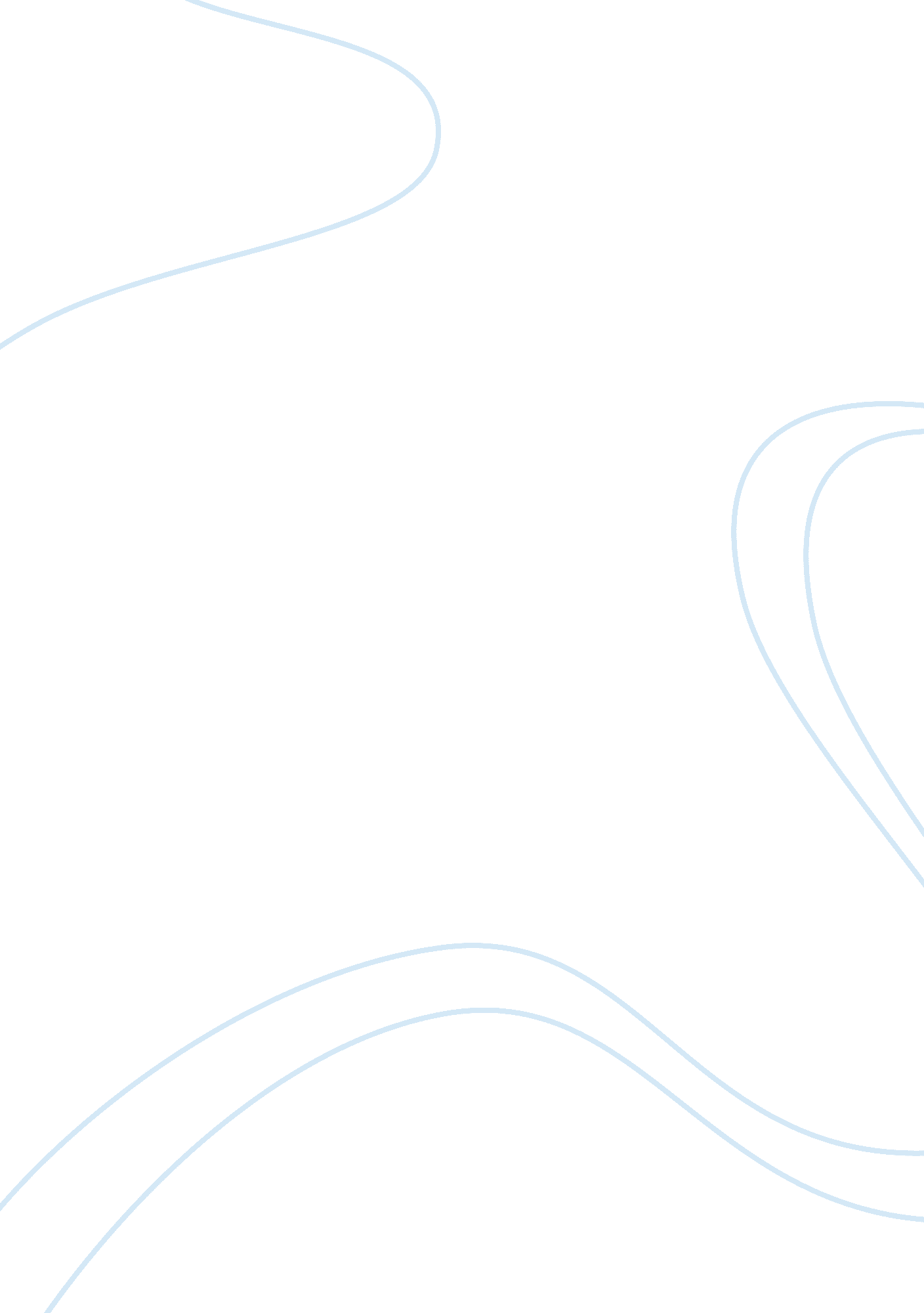 Cases related to cyber crimesLaw, Security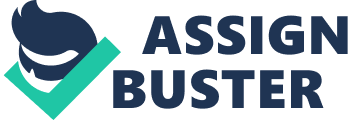 Cases related to cyber crimes are– Bazee. com case Chief of Bazee. com was captured in December 2004 in light of the fact that a CD with frightful material was being sold on the site. The CD was additionally being sold in the business sectors in Delhi. The Mumbai city police and the Delhi Police got without hesitation. The CEO was later discharged on safeguard. This opened up the inquiry concerning what sort of refinement do we draw between Internet Service Provider and Content Provider. The weight lays on the charged that he was the Service Provider and not the Content Provider. It additionally raises a considerable measure of issues with respect to how the police should deal with the digital wrongdoing cases and a considerable measure of training is required. Territory of Tamil Nadu Vs Suhas Katti The Case of Suhas Katti is remarkable for the way that the conviction was accomplished effectively inside a generally snappy time of 7 months from the recording of the FIR. Considering that comparable cases have been pending in different states for an any longer time, the proficient treatment of the case which happened to be the primary instance of the Chennai Cyber Crime Cell going to preliminary merits an extraordinary say. The case identified with posting of obscene, defamatory and irritating message about a separation lady in the yahoo message gathering. Messages were additionally sent to the casualty for data by the denounced through a false email account opened by him for the sake of the person in question. The posting of the message brought about irritating telephone calls to the woman in the conviction that she was requesting. In view of a protestation made by the casualty in February 2004, the Police followed the blamed to Mumbai and captured him inside the following couple of days. The denounced was a known family companion of the person in question and was supposedly intrigued by wedding her. She anyway wedded someone else. This marriage later finished in separate and the charged began reaching her indeed. On her hesitance to wed him, the charged took up the provocation through the Internet. On 24-3-2004 Charge Sheet was documented u/s 67 of IT Act 2000, 469 and 509 IPC before The Hon’ble Addl. CMM Egmore by refering to 18 witnesses and 34 records and material objects. The same was gone up against document in C. C. NO. 4680/2004. On the arraignment side 12 witnesses were inspected and whole archives were set apart as Exhibits. The Defense contended that the culpable sends would have been given either by ex of the complainant or the complainant her self to involve the denounced as charged affirmed to have turned down the demand of the complainant to wed her. Further the Defense advise contended that a portion of the narrative proof was not feasible under Section 65 B of the Indian Evidence Act. Be that as it may, the court depended upon the master observers and other proof delivered before it, including the observers of the Digital Cafe proprietors and reached the end that the wrongdoing was indisputably demonstrated. Ld. Extra Chief Metropolitan Magistrate, Egmore, conveyed the judgment on 5-11-04 as takes after: ” The blamed is discovered blameworthy for offenses under segment 469, 509 IPC and 67 of IT Act 2000 and the denounced is indicted and is condemned for the offense to experience RI for a long time under 469 IPC and to pay fine of Rs. 500/ – and for the offense u/s 509 IPC condemned to experience 1 year Simple detainment and to pay fine of Rs. 500/ – and for the offense u/s 67 of IT Act 2000 to experience RI for a long time and to pay fine of Rs. 4000/ – All sentences to run simultaneously.” The charged paid fine sum and he was held up at Central Prison, Chennai. This is considered as the principal case indicted under area 67 of Information Technology Act 2000 in India. Parliament Attack Case:- There are a few surely understood digital cases in India which had taken care of by Bureau of Police Research and Development at Hyderabad . One of the most vital case is Parliament assault case in which two of the psychological militant subsequent to doing assault flew from Delhi to Kashmir in their vehicle however they were weapon down and after this police grab their PCs and sent to Computer Forensics Division of BPRD after PC specialists at Delhi neglected to follow much out of it. After this few confirmations discovered i. e. the sticker of Home service which they used to glue on their minister auto to pick up section in parliament house and furthermore the filtered image which they used to make counterfeit ID card utilized by one of the fear monger. These confirmations obviously demonstrate that these PCs are of fear based oppressor and utilized in making produced reports for parliamentary assault Nasscom versus Ajay Sood and Others In a milestone judgment on account of National Association of Software and Service Companies versus Ajay Sood and Others, conveyed in March, ’05, the Delhi High Court pronounced `phishing’ on the web to be an unlawful demonstration, involving a directive and recuperation of harms. Explaining on the idea of ‘ phishing’, keeping in mind the end goal to set out a point of reference in India, the court expressed that it is a type of web misrepresentation where a man puts on a show to be an authentic affiliation, for example, a bank or an insurance agency keeping in mind the end goal to extricate individual information from a client, for example, get to codes, passwords, and so on. Individual information so gathered by distorting the character of the genuine party is usually utilized for the gathering’s leeway. court likewise expressed, by method for a precedent, that run of the mill phishing tricks include people who put on a show to speak to online banks and siphon money from e-managing an account accounts in the wake of conning customers into giving over classified saving money points of interest. The Delhi HC expressed that despite the fact that there is no particular enactment in India to punish phishing, it held phishing to be an illicit demonstration by characterizing it under Indian law as “ a deception made over the span of exchange prompting disarray with regards to the source and inception of the email causing massive damage not exclusively to the purchaser yet even to the individual whose name, personality or secret phrase is abused.” The court held the demonstration of phishing as going off and discoloring the offended party’s picture. The offended party for this situation was the National Association of Software and Service Companies (Nasscom), India’s head programming affiliation. The litigants were working a position organization engaged with head-chasing and enrollment. With a specific end goal to get individual information, which they could use for reasons for scouting, the respondents formed and sent messages to outsiders for the sake of Nasscom. The high court perceived the trademark privileges of the offended party and passed an ex-parte transitory directive limiting the litigants from utilizing the exchange name or some other name misleadingly like Nasscom. The court additionally limited the litigants from holding themselves out as being partners or a piece of Nasscom. The court delegated a commission to lead a pursuit at the respondents’ premises. Two hard circles of the PCs from which the fake messages were sent by the litigants to different gatherings were arrested by the neighborhood magistrate named by the court. The culpable messages were then downloaded from the hard plates and exhibited as proof in court. Amid the advancement of the case, it turned out to be certain that the litigants in whose names the culpable messages were sent were invented personalities made by a worker on respondents’ guidelines, to maintain a strategic distance from acknowledgment and legitimate activity. On disclosure of this deceitful demonstration, the invented names were erased from the variety of gatherings as litigants for the situation. Along these lines, the respondents conceded their unlawful demonstrations and the gatherings settled the issue through the chronicle of a trade off in the suit procedures. As per the terms of bargain, the litigants consented to pay a whole of Rs1. 6 million to the offended party as harms for infringement of the offended party’s trademark rights. The court likewise requested the hard circles seized from the respondents’ premises to be given over to the offended party who might be the proprietor of the hard disks. This case accomplishes clear turning points: It brings the demonstration of “ phishing” into the ambit of Indian laws even without particular enactment; It clears the misinterpretation that there is no “ harms culture” in India for infringement of IP rights; This case reaffirms IP proprietors’ confidence in the Indian legal framework’s capacity and ability to ensure elusive property rights and send a solid message to IP proprietors that they can work together in India without relinquishing their IP rights. Andhra Pradesh Tax Case Questionable strategies of a conspicuous specialist from Andhra Pradesh was uncovered after authorities of the office got hold of PCs utilized by the blamed individual. The proprietor of a plastics firm was captured and Rs 22 crore money was recouped from his home by sleuths of the Vigilance Department. They looked for a clarification from him in regards to the unaccounted money inside 10 days. The blamed individual submitted 6, 000 vouchers to demonstrate the authenticity of exchange and figured his offense would go undetected yet after watchful investigation of vouchers and substance of his PCs it uncovered that every one of them were made after the strikes were led. It later uncovered that the denounced was running five organizations under the pretense of one organization and utilized phony and automated vouchers to demonstrate deals records and spare assessment. 